НАКАЗПО ГАННІВСЬКІЙ ЗАГАЛЬНООСВІТНІЙ ШКОЛІ І-ІІІ СТУПЕНІВПЕТРІВСЬКОЇ РАЙОННОЇ РАДИ КІРОВОГРАДСЬКОЇ ОБЛАСТІвід 24 грудня 2020  року                                                                                                № 177с.ГаннівкаПро затвердження плану-графікупідвищення кваліфікації педагогічних працівників у 2021 роціНа виконання Законів України «Про освіту», «Про повну загальну середню освіту», відповідно до Порядку підвищення кваліфікації педагогічних та науково-педагогічних працівників, затвердженого постановою Кабінету Міністрів України від 21 серпня 2019 року №800 «Деякі питання підвищення кваліфікації педагогічних і науково-педагогічних працівників» та на виконання наказу начальника управління освіти і науки Кіровоградської обласної державної адміністрації від 26.10.2020 року № 359-од «Про підвищення кваліфікації педагогічних працівників у 2021 році»НАКАЗУЮ:Затвердити плани-графіки підвищення кваліфікації педагогічних працівників у 2021 році (додаток): навчання за програмами підвищення кваліфікації;семінарів, практикумів, тренінгів, майстер-класів тощо за очною формою навчання;семінарів-практикумів, тренінгів за дистанційною формою навчання.Заступнику директора з навчально-виховної роботи РОБОТІ Н.А.:забезпечити укладення договору про надання освітніх послуг з підвищення кваліфікації між закладом освіти та КЗ «КОІППО імені Василя Сухомлинського» до 11 січня 2021 року;забезпечити підвищення кваліфікації педагогічних працівників відповідно до плану підвищення кваліфікації.Контроль за виконанням наказу покласти на заступника директора з навчально-виховної роботи ГРИШАЄВУ О.В. Директор школи                                                                         О.КанівецьЗ наказом ознайомлена:                                                         О.Гришаєва                                                                                                  Н.Робота                                                                   Додаток № 1до наказу директора школи                                                                                           від 24.11.2020 року № 177План-графік підвищення кваліфікації педагогічних працівників Ганнівської загальноосвітньої школи І-ІІІ ступенів Петрівської районної ради Кіровоградської областіна 2021 рікДиректор 							_______________					______________________		МП							(підпис)							(прізвище, імʹя, по батькові)№ з/пПрізвище, імʹя, по батькові Тема (напрям, найменування)Форма (очна, дистанційна, онлайн)Пункт реєстраційної анкетиВидОбсяг (у годинах)СтрокиВартість1Дудник Неля ВікторівнаРозвиток загальних компетентностей вчителів інформатики. Піднапрям: підвищення рівня загальних компетентностей вчителя інформатики у контексті розробки цифрового контентуочнаДодаток 1№6Навчання за програмою7211.01-22.01безоплатно2Канівець Ольга МиколаївнаФормування вчителями початкових класів спільних для ключових компетентностей вмінь (творчість, ініціативність, вміння конструктивно керувати емоціями, оцінювати ризики, приймати рішення, розв’язувати проблеми, здатність співпрацювати з іншими людьми)очнаДодаток 1№10Навчання за програмою7225.01-05.02безоплатно3Гирик Валентина ІванівнаФормування вчителями початкових класів спільних для ключових компетентностей вмінь (творчість, ініціативність, вміння конструктивно керувати емоціями, оцінювати ризики, приймати рішення, розв’язувати проблеми, здатність співпрацювати з іншими людьми)очнаДодаток 1№17Навчання за програмою7208.02-19.02безоплатно4Погорєла Тетяна МиколаївнаФормування вчителями початкових класів спільних для ключових компетентностей вмінь (творчість, ініціативність, вміння конструктивно керувати емоціями, оцінювати ризики, приймати рішення, розв’язувати проблеми, здатність співпрацювати з іншими людьми)очнаДодаток 1№17Навчання за програмою7208.02-19.02безоплатно5Гришаєва Олена ВасилівнаРозвиток управлінської компетентності керівників, заступників керівників, керівників філій закладів загальної середньої освітиочнаДодаток 1№22Навчання за програмою7222.02-05.03безоплатно6Рябченко Арина МиколаївнаРозвиток професійних компетентностей учителів музичного мистецтва, інтегрованого курсу «Мистецтво»очнаДодаток 1№34Навчання за програмою7205.04-16.04безоплатно7Іщенко Ірина ВолодимирівнаРозвиток професійних компетентностей учителів музичного мистецтва, інтегрованого курсу «Мистецтво»очнаДодаток 1№34Навчання за програмою7205.04-16.04безоплатно8Гришаєва Людмила ВолодимирівнаРозвиток загальних компетентностей педагогічних працівників, які працюють на посаді бібліотекаря закладу загальної середньої освітиочнаДодаток 1№65Навчання за програмою3016.08-20.08безоплатно9Коваленкова Світлана МиколаївнаРозвиток професійних компетентностей вчителів природничо-математичних дисциплін (фізика, хімія, математика, біологія, географія). Піднапрям: технології STEM-освітиочнаДодаток 1№79Навчання за програмою7213.09-24.09безоплатно10Ткаченко Наталія ГригорівнаФормування вчителями початкових класів спільних для ключових компетентностей вмінь (творчість, ініціативність, вміння конструктивно керувати емоціями, оцінювати ризики, приймати рішення, розв’язувати проблеми, здатність співпрацювати з іншими людьми)очнаДодаток 1№85Навчання за програмою7227.09-08.10безоплатно11Рябошапка Юлія ВікторівнаРозвиток професійних компетентностей учителів української мови і літератури. Піднапрям: знання і використання фахових методик викладання української мовиочнаДодаток 1№98Навчання за програмою7225.10-05.11безоплатно12Іванова Оксана ВолодимирівнаРозвиток професійних компетентностей учителів української мови і літератури. Піднапрям: знання і використання фахових методик викладання української мовиочнаДодаток 1№98Навчання за програмою7225.10-05.11безоплатно13Ляхович Ірина БогданівнаРозвиток професійних компетентностей вчителів географіїочнаДодаток 1№99Навчання за програмою7225.10-05.11безоплатно14Пилипенко Олег ВіліковичРозвиток загальних компетентностей вчителів фізичної культуриочнаДодаток 1№103Навчання за програмою7208.11-19.11	безоплатно15Бондарєва Неля ПетрівнаРозвиток загальних компетентностей педагогічних працівників, які працюють у закладах дошкільної, загальної середньої, спеціалізованої, професійної (професійно-технічної) та фахової передвищої освіти, щодо модернізації роботи з питань охорони праці та безпеки життєдіяльностіочнаДодаток 1№104Навчання за програмою7208.11-19.11	безоплатно16Робота Надія АнатоліївнаРозвиток управлінської компетентності керівників, заступників керівників, керівників філій закладів загальної середньої освіти, які вперше призначені на відповідну посадуочнаДодаток 1№120Навчання за програмою9006.12-23.12безоплатно17Мартинюк Мирослава АнатоліївнаРозвиток особистісних компетентностей педагогічних працівників засобами арт-терапіїочнаДодаток 2№49тренінг827.05безоплатно18Шкуратько Світлана АнатоліївнаІнтерактивні технології на уроках трудового навчанняочнаДодаток 2№55семінар812.03безоплатно19Соломка Тетяна ВалентинівнаДіяльнісні методи навчання: ефективне навчання через гру (з використанням LEGO)очнаДодаток 2№92тренінг809.09безоплатно20Чеча Марина ОлександрівнаКомплексне використання навчального обладнання кабінетів фізикиочнаДодаток 2№130практикум1505-06.05безоплатно21Соломка Тетяна ВалентинівнаТехнологічні прийоми використання інтерактивної дошки SmartBoard (ПЗ Notebook)дистанційнаДодаток 3№3тренінг820.04-29.04безоплатно22Колесник Анастасія ОлегівнаТехнологічні прийоми використання інтерактивної дошки SmartBoard (ПЗ Notebook)дистанційнаДодаток 3№3тренінг820.04-29.04безоплатно23Мовчан Любов ВолодимирівнаТехнологічні прийоми використання інтерактивної дошки SmartBoard (ПЗ Notebook)дистанційнаДодаток 3№3тренінг820.04-29.04безоплатно24Кращенко Олена ВалентинівнаТехнологічні прийоми використання інтерактивної дошки SmartBoard (ПЗ Notebook)дистанційнаДодаток 3№3тренінг820.04-29.04безоплатно25Коломієць Ольга МиколаївнаТехнологічні прийоми використання інтерактивної дошки SmartBoard (ПЗ Notebook)дистанційнаДодаток 3№3тренінг820.04-29.04безоплатно26Голощук Антоніна МиколаївнаТехнологічні прийоми використання інтерактивної дошки SmartBoard (ПЗ Notebook)дистанційнаДодаток 3№3тренінг820.04-29.04безоплатно27Кашанська Катерина ЛеонідівнаТехнологічні прийоми використання інтерактивної дошки SmartBoard (ПЗ Notebook)дистанційнаДодаток 3№3тренінг820.04-29.04безоплатно28Щурик Дарія ОлександрівнаМетодичні аспекти протидії насильству в закладах освіти	дистанційнаДодаток 3№28тренінг806.12-15-12безоплатно29Крамаренко Валентина ВасилівнаМультимедійна підтримка освітнього процесу в початковій школідистанційнаДодаток 3№32Семінар-практикум1511.01-27.01безоплатно30Висторопська Наталія СергіївнаМультимедійна підтримка освітнього процесу в початковій школідистанційнаДодаток 3№32Семінар-практикум1511.01-27.01безоплатно31Соломка Тетяна ВалентинівнаМультимедійна підтримка освітнього процесу в початковій школідистанційнаДодаток 3№32Семінар-практикум1507.06.-23.06.безоплатно32Берун Інна ВасилівнаІнноваційні підходи до викладання мовно-літературної галузі у початковій школі	дистанційнаДодаток 3№33Семінар-практикум1513.09-29.09безоплатно33Мовчан Любов ВолодимирівнаКомп’ютерна графіка у початковій школі. Робота з графічним редактором Pаint	дистанційнаДодаток 3№34тренінг815.02-24.02безоплатно34Кращенко Олена ВалентинівнаКомп’ютерна графіка у початковій школі. Робота з графічним редактором Pаint	дистанційнаДодаток 3№34тренінг815.02-24.02безоплатно35Коломієць Ольга МиколаївнаКомп’ютерна графіка у початковій школі. Робота з графічним редактором Pаint	дистанційнаДодаток 3№34тренінг815.02-24.02безоплатно36Чеча Марина ОлександрівнаСучасні підходи до створення нової модулі бібліотеки інформаційно-ресурсного центру закладу загальної середньої освітидистанційнаДодаток 3№38Семінар-практикум1503.02-22.02безоплатно37Крамаренко Валентина ВасилівнаНова українська школа у поступі до цінностей	дистанційнаДодаток 3№40тренінг808.02-17.02безоплатно38Висторопська Наталія СергіївнаНова українська школа у поступі до цінностей	дистанційнаДодаток 3№40тренінг808.02-17.02безоплатно39Галіба Олена АнатоліївнаЯк зацікавити учнів пізнавати мовудистанційнаДодаток 3№44Семінар-практикум1507.06-23.06безоплатно40Колесник Анастасія ОлегівнаЯк зацікавити учнів пізнавати мовудистанційнаДодаток 3№44Семінар-практикум1507.06-23.06безоплатно41Піцик Мар’яна СергіївнаНУШ: шляхи підвищення пізнавальної активності учнів початкової школидистанційнаДодаток 3№51Семінар-практикум1529.11-15.12безоплатно42Осадченко Наталія МихайлівнаДослідження як елемент творчої діяльності учнів у процесі вивчення географії	дистанційнаДодаток 3№54Семінар-практикум1508.02-24.02	безоплатно43Баранько Тетяна ВалентинівнаДослідження як елемент творчої діяльності учнів у процесі вивчення географії	дистанційнаДодаток 3№54Семінар-практикум1508.02-24.02	безоплатно44Хомич Людмила МиколаївнаПрактична складова програм предметів освітньої галузі «Природознавство»	дистанційнаДодаток 3№55Семінар-практикум1505.04.-21.04.безоплатно45Осадченко Наталія МихайлівнаПрактична складова програм предметів освітньої галузі «Природознавство»	дистанційнаДодаток 3№55Семінар-практикум1505.04.-21.04.безоплатно46Щурик Дарія ОлександрівнаРозвиток критичного мислення учнів на уроках біологіїдистанційнаДодаток 3№57Семінар-практикум1511.05-27.05безоплатно47Баранько Тетяна ВалентинівнаТехнологія проєктного навчання на уроках історії, правознавства та громадянської освіти	дистанційнаДодаток 3№65Семінар-практикум1511.01-27.01безоплатно48Галіба Олена АнатоліївнаОсвітні можливості Вікіпедії (вільної багатомовної онлайн-енциклопедії)дистанційнаДодаток 3№69Семінар-практикум1511.01-27.01	безоплатно49Міщенко Марина ІванівнаРозбудова внутрішньої системи забезпечення якості освіти: від констатації фактів до розуміння процесів	дистанційнаДодаток 3№84Семінар-практикум1511.01-27.01безоплатно50Міщенко Марина ІванівнаФандрейзинг в управлінні	дистанційнаДодаток 3№90тренінг815.03-24.03безоплатно51Янишин Валерій МиколайовичУправління розвитком закладу загальної середньої освітидистанційнаДодаток 3№91Семінар-практикум1511.01-27.01безоплатно52Марченко Альона ВолодимирівнаСтворення онлайнових інтерактивних вправдистанційнаДодаток 3№97тренінг701.02-10.02безоплатно53Кашанська Катерина ЛеонідівнаВивчай та розрізняй: інфомедійна грамотність (за проєктом IREX)	дистанційнаДодаток 3№101Семінар-практикум1524.05-09.06безоплатно54Марченко Альона ВолодимирівнаІнфографіка як ефективний спосіб подачі даних	дистанційнаДодаток 3№103тренінг805.05-14.05безоплатно55Мартинюк Мирослава АнатоліївнаІнфографіка як ефективний спосіб подачі даних	дистанційнаДодаток 3№103тренінг805.05-14.05безоплатно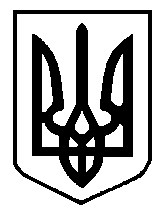 